.Music: https://play.google.com/music/m/Tjxoxbxvoulbntjllg47ymcm7z4Music (Craving You by Thomas Rhett ft. Maren Morris): https://play.google.com/music/m/Tjxoxbxvoulbntjllg47ymcm7z4Demo video (the one with all the location changes! :D): http://cantwalkaway.comNotes 32 counts of instrumental intro -- 1 restart 16 counts into wall 4, 1 tag after wall 9Thanks!!  Lou Ann Schemmel, Jo Thompson Szymanski, Amy Glass, Michele Burton, Brenda Shatto, Kat Painter, Ruben Luna, Jonno Liberman[1-8] R Rocking Chair, R Step Forward, R Double Heel Swivel, R Step Back, L Coaster Step, Step R 12:00[9-16] Step L, ¼ Pivot R, Crossing Triple, Vaudeville, R Cross, Full Unwind (* Restart 4th Wall) 3:00[17-24] R Rock, L Recover, ½ R Triple, Full Turn, L Mambo Step 9:00[25-32] Heel Grinds x2, ¼ R Coaster Cross, Big Step L, ⅛ R Touch R, ⅛ R Camel Walks 3:00TAG (Between end of wall 9 and start of wall 10, facing 3:00):[1-4] Jazz Square w/ ¼ R turn 6:00Email: katcvt24@gmail.com , linedancepodcast@gmail.com Phone: (707) 791-0552, (234) 738-3607Can't Walk Away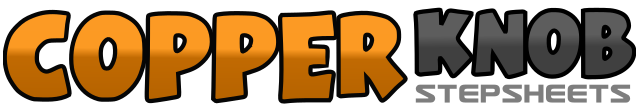 .......Count:32Wall:4Level:Improver / Intermediate.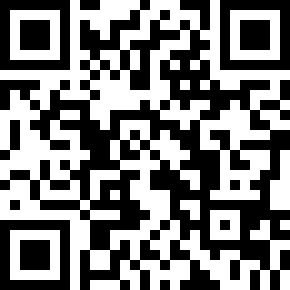 Choreographer:Megan Barsuglia (USA) & Christopher Gonzalez (USA) - April 2017Megan Barsuglia (USA) & Christopher Gonzalez (USA) - April 2017Megan Barsuglia (USA) & Christopher Gonzalez (USA) - April 2017Megan Barsuglia (USA) & Christopher Gonzalez (USA) - April 2017Megan Barsuglia (USA) & Christopher Gonzalez (USA) - April 2017.Music:Craving You (feat. Maren Morris) - Thomas RhettCraving You (feat. Maren Morris) - Thomas RhettCraving You (feat. Maren Morris) - Thomas RhettCraving You (feat. Maren Morris) - Thomas RhettCraving You (feat. Maren Morris) - Thomas Rhett........1&2&Rock R forward (1), recover L (&), rock R back (2), recover L (&) 12:003&4Step R forward (3), swivel both heels R (&), swivel both heels to center (shift weight to L) (4) 12:005Step R back (5) 12:006&7Step L back (6), step R together (&) step L forward (7) 12:008Step R forward (8) 12:001, 2Step L forward (1), pivot ¼ R (2) 3:003&4Cross L over R (3), ball R to R (&), cross L over R (4) 3:00&5&6Step R to R (&), touch L heel toward left diagonal (5), step L together (&), cross R over L (6) 3:007-8Full unwind L (weight goes L) (7-8) **On wall 4, complete first 16 counts and restart facing 12:00** 3:001, 2Rock R forward (1), recover L (2) 3:003&4Turn ¼ R and step R to R (3), step L together (&), turn ¼ R and step R forward (4) 9:005, 6Turn ½ R and step L back (5), turn ½ R and step R forward **Optional substitution: walk L forward (5), walk R forward (6)** 9:007&8Rock L forward (7), recover R (&), step L back (8) **Styling option: ball L forward (&), ball R together (7), step L back (8)** 9:001, 2Step R back while grinding L heel out (1), step L back while grinding R heel out (2) 9:003&4Step R back (3), step L together (&), turn ¼ and cross R over L (4) 12:005, 6Big step L to L while sliding R together (5), turn ⅛ R on ball of L and touch R together (6) 1:307, 8Turn ⅛ R and step R forward while popping L knee (7), step L forward while popping R knee (8) 3:001, 2Cross R over L (1), step L back (2) 3:003, 4Turn ¼ and step R to R (3), step L forward (4) 6:00